СПРАВКА	Дана администрацией сельского поселения Добринский сельсовет Добринского муниципального района Липецкой области в том, что 04.09.2017 г. обнародовано Постановление №182 от 04.09.2017г. «О назначении публичных слушаний по проекту Генерального плана сельского поселения  Добринский сельсовет Добринского муниципального района»,  принятое на территории сельского поселения Добринский сельсовет, Добринского муниципального района, Липецкой области, путем  самостоятельного изготовления в количестве 10 экземпляров и размещения  для открытого доступа с 9-00 до 17-00 часов в здании администрации сельского поселения,   библиотеках,  магазинах, СДК и почтовом отделении и на официальном сайте администрации сельского поселения по адресу: http://dobss.admdobrinka.ru/.Глава сельского поселенияДобринский сельсовет							Н.В.Чижов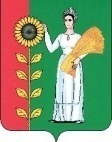 Администрациясельского поселенияДобринский сельсоветДобринского муниципального районаЛипецкой области399430 п.Добринкаул.Советская д.27Исх. №422 от 06.09.2017г 